SAMPLE PROJECT: 	THE Purpose of the Sample Project	The sample project sections included for many of the chapters of this book are intended to provide models for applying the concepts covered in the chapters. The project is a continuing example that illustrates a practical application of database design and implementation techniques. This website contains several student projects. Students should choose at least one of the projects and work on its development as they progress through the book. The sample project shows how each step can be done. The student should read the sample and apply the steps to the chosen project.   General Description	The  accepts original artworks by living contemporary artists to be sold on a commission basis. It currently offers work from about 100 artists, and sells approximately 1000 pieces each year. The average selling price is several thousand dollars. There are about 5000 customers who have purchased pieces from the gallery. The sales staff consists of the gallery owner, Alan Hughes, and 4 sales associates. Their activities are supported by an office staff of 2 people. Basic Operations	When an artist wishes to sell works, he or she contacts the gallery. Alan Hughes, the owner, visits the artist's studio and selects the works to be sold through the gallery. If the artist is well known to the gallery, this visit may be eliminated, and the works may be accepted automatically. An artist may submit one or several pieces for sale at a time. The artist, working with Alan, identifies an asking price for each work. The sales staff try to sell the work at that price, or as close to that price as possible. Customers may negotiate with salespeople, so that the actual selling price may be below the asking price. If it is below the asking price, the final selling price must be approved by the artist. The commission charged by the gallery is 10% of the selling price. The gallery splits the commission with the salesperson who makes the sale. Any salesperson can sell any work in the gallery. However, customers work with a single salesperson when they buy each piece, so that the salesperson's portion of the commission for a single piece goes to only one salesperson.   	The gallery promotes the works by holding showings featuring various pieces. The showings are advertised in newspapers and other media, and potential customers are sent personal invitations. A showing is actually a reception that provides an opportunity for the public to see the pieces and to meet the artist or artists whose works are featured. A “one-man show” features works by a single artist, while a themed show features works by multiple artists centered on a single theme, such as “Mediterranean Seascapes”. Works of art that have been featured at a showing remain on display until they are sold or returned to the artists. A piece may be purchased at the showing or at any time afterward. Occasionally, a work may be purchased from the gallery prior to the show and included in the exhibit, marked as "Sold", to provide the public with a better view of the artist's work. Not all works are promoted through showings. Some are simply displayed in the gallery. If a work has been at the gallery for six months without being sold, Alan contacts the artist and returns the work, unless both agree to continue displaying the work for an additional period of time.    	At present, all data relating to artists, unsold works, shows, sales, and customers is kept in paper files. A description card is made up for each work currently on exhibit, and placed on the wall or floor stand next to the piece. A copy of the card is also placed in a file. The card lists the artist’s name, title of the work, year created, type, medium, style, size, and asking price. Each work is an original, one-of-a-kind, piece produced by a single artist. No two artists have the same name. The title of the work must be unique to the artist, but may not be totally unique to the gallery. For example, many artists may have works such as "Composition Number 5", but no artist has two works with that title. No prints or reproductions are sold at the gallery. An artist can produce several works in the same year. The type refers to the type of work, which may be painting, sculpture, collage, and so forth. The medium refers to the materials used in the work, such as oil, watercolor, acrylic, marble, mixed, etc. A piece using more than one medium is categorized as mixed. The style means the style of the work, which may be contemporary, impressionist, folk, etc. The size is expressed in units appropriate for the work; for example, for a painting, the size would be the number of inches in width and height, while a sculpture would have three dimensions. When a purchase is made, a receipt is made out for the buyer, a payment check and stub are made out for the artist, the commission is allocated between the gallery and the salesperson, and all paper files are updated individually.Information NeedsIn addition to the data about artists, artworks, shows, sales, and customers currently kept in paper files, there are other information needs. For income tax purposes, the gallery is required to report the amount of sales for each artist each year, a task that is very time-consuming at present. Alan realizes that a database could provide more information than is available now from the paper files. He also wants to capture data not currently stored. He would like to keep track of customers who have made purchases and information about the amount of their purchases last year and so far this year. He would like to be able to send mailings to potential customers, and to record their preferences. In addition, he foresees that the gallery may begin to accept works owned by collectors as well as works directly from artists. The database design should include the possibility that the owner is not the artist. Project StepsStep 1.1. Write out the format of every input document that provides information to be stored in the database.Step 1.2 Write out the format of every routine report to be produced using the database.Step 1.3 Sketch the input and output screens for every routine transaction to be performed against the database. Step 1.4 Write out an initial list of assumptions for the project.Note: In real life, these steps would be preceded by meetings and interviews with the users of the present system and of the proposed system to determine their data needs and preferences. We will assume that these meetings have taken place and that the information that follows has been developed from them. Note that we are not making any assumptions about the internal structure of the database at this point. The reports and forms we design are based on user’s needs, not on the database file structures.Step 1.1. Format of input documents. The following forms are used to provide information.1. Artist Information Form.  When Alan interviews an artist, he collects contact information and data about the artist’s usual works, as shown on the form in Figure 1.7. To allow for the possibility that in future Alan’s associates may do the interviews, the interviewer’s name is listed.Date of Interview _______________		Name of Interviewer __________________Artist Last Name _______________	Artist First Name ___________________Street ______________________________________City__________________	 State __	Zip _____Telephone: Area Code ___ Number ________Social Security Number ______________________Usual Type ______________Usual Medium ___________Usual Style ______________Figure 1.7  Artist Information Form2. Collector Information Form. When the gallery begins to offer works owned by people other than the artist, these collectors will also be interviewed. They may own one or many artworks, and their collections may or may not have works that are predominately by a single artist or of a single type, style, or medium. The form shown in Figure 1.8 will be filled out by the interviewer.Date of Interview _______________		Name of Interviewer __________________Collector Last Name _______________	First Name ___________________Street ______________________________________City__________________	 State __	Zip _____Telephone: Area Code ___ Number ________Social Security Number ______________________If the collection is predominately by one artist, or has a distinguishing type, medium, or style, fill in this section.Artist Last Name________________		Artist First Name _________________Collection Type ______________Collection Medium ___________Collection Style ______________Figure 1.8 Collector Information Form3. Artwork Information Form. For each artwork to be considered, the interviewer fills in the basic information needed for the description card, as shown in Figure 1.9. If the piece is chosen to be offered for sale by the gallery, the date listed and the asking price are filled in.Artist Last Name _______________	Artist First Name ___________________Title ___________________________________________________________________Year Completed ________Type __________Medium __________Style ___________Size ___________________________If owned by someone other than the artist, please complete this section with the owner information:	Owner Last Name ____________	Owner First Name __________	Street __________________________________________________	 __	Zip_____	Telephone: Area code ___	Number _________	Owner Social Security Number _______________If the piece is chosen to be offered by the gallery, please complete this section.Date Listed _________________	Asking Price ________________Figure 1.9 Artwork Information Form4.  Invoice When a work is sold, the sales associate fills out the form shown in Figure 1.10. Currently, a copy is given to the buyer, and the original is placed in the files. The unique invoice number is preprinted on the form.  When the database is created, the invoice will be produced by the system. Invoice Number  99999 Title of Artwork __________________________________________________________Artist:  Last Name _______________	First Name ___________________Owner:  Last Name ______________	First Name ___________________	Street __________________________________________________	 __	Zip_____	Telephone: Area code ___	Number _________Buyer: 	Last Name _______________	First Name ___________________Street ______________________________________City__________________	 State __	Zip _____Telephone: 	Area Code ___ Number ________Price ______________Tax _______________Total Paid ______________Salesperson Signature ___________________________________ Date ____________Figure 1.10  Sale Invoice5. Mailing List Form The form shown in Figure 1.11 is left in various locations for potential customers to sign up for a mailing list. Date ____________Last Name _______________	First Name ___________________Street ______________________________________City__________________	 State __	Zip _____Telephone: 	Area Code ___ Number ________Please indicate preferences (if any) below:Preferred Artist ___________________________Preferred Style (e.g. contemporary, impressionist, folk) ___________________________Preferred Type (e.g. painting, sculpture, collage) ________________________________Preferred Medium (e.g oil, watercolor, marble, mixed) ___________________________Figure 1.11 Mailing List Form Step 1.2 Format of routine reportsThe following reports are either currently produced or would be produced by the new system.6. Active Artists Summary Report The report shown in Figure 1.12 lists summary data about all active artists, including the total amount of each one’s sales for last year and this year.Date of Report:  mm/dd/yyyyArtist Name	Address		Phone		Type 	Medium	 Style	Sales Last Year	Sales YTDXXXXX		XXXXX		XXX XXX XXXX 	XXXXX	XXXXX	XXXXX	999999.99		999999.99XXXXX		XXXXX		XXX XXX XXXX 	XXXXX	XXXXX	XXXXX	999999.99		999999.99…XXXXX		XXXXX		XXX XXX XXXX 	XXXXX	XXXXX	XXXXX	999999.99		999999.99Figure 1.12  Active Artists Summary Report7. Individual Artist Sales Report The report shown in Figure 1.13 would be generated for a period starting with whatever date is selected (e.g. January first of the current year) and ending with another selected date (e.g. today's date). It lists all the works of that artist that the gallery has received from the listing date specified to the date of the report. The status of the work can be sold, returned, or for sale. If the work was sold, the date sold and selling price are listed. If the work was returned, the return date is listed. If the work is for sale as of the date of the report, the asking price is listed. The total amount of sales of the artist’s works during the period is displayed. The total value of asking prices of the artist’s works currently for sale is also given. By choosing dates that cover the entire year, the total sales data on this report can also be used for the end-of-year tax reporting required by the government.							Date of Report: mm/dd/yyyyArtist Last Name________________________ First Name____________________		Address:	Street _______________________________________		City __________________________State __Zip_____Telephone: 	Area Code_____Number ______________Report for Works beginning with Date Listed of  mm/dd/yyyyWorks Sold:	Title		Date Listed 	 Type 	Medium	Style	Year	Asking Price	Sell Price	Date SoldXXXXX		mm/dd/yyyy	XXXXX	XXXXX	XXXXX	yyyy	9999.99		9999.99  mm/dd/yyyyXXXXX		mm/dd/yyyy	XXXXX	XXXXX	XXXXX	yyyy	9999.99		9999.99  mm/dd/yyyy                …XXXXX		mm/dd/yyyy	XXXXX	XXXXX	XXXXX	yyyy	9999.99		9999.99  mm/dd/yyyy                 										_______							Total of Sales:	999999.99Works Returned: Title		Date Listed  	Type 	Medium	Style	Year	Asking Price	Date ReturnedXXXXX		mm/dd/yyyy 	XXXXX	XXXXX	XXXXX	9999	9999.99		mm/dd/yyyyXXXXX		mm/dd/yyyy 	XXXXX	XXXXX	XXXXX	9999	9999.99		mm/dd/yyyy…XXXXX		mm/dd/yyyy 	XXXXX	XXXXX	XXXXX	9999	9999.99		mm/dd/yyyyWorks for :Title		Date Listed  Type 	Medium	Style	Year	Asking Price	XXXXX		99/99/9999 XXXXX	XXXXX	XXXXX	9999	9999.99		XXXXX		99/99/9999 XXXXX	XXXXX	XXXXX	9999	9999.99		…XXXXX		99/99/9999 XXXXX	XXXXX	XXXXX	9999	9999.99									_____			Total of Asking Prices             999999.99	Figure 1.13 Individual Artist Sales Report  8. Collectors Summary Report.  The  plans to begin selling works owned by collectors, in addition to works owned by the artist who created them.  When works owned by people other than the artist are made available, the report shown in Figure 1.14 will be needed.	Date of Report: mm/dd/yyyy						Pref	Pref	Pref	PrefCollectorName	Address		Phone		Artist	Type 	Medium	 Style	Sales Last Year	Sales YTDXXXXX		XXXXX		XXX XXX XXXX 	XXXXX	XXXXX	XXXXX	XXXXX	999999.99		999999.99XXXXX		XXXXX		XXX XXX XXXX 	XXXXX	XXXXX	XXXXX	XXXXX	999999.99		999999.99…XXXXX		XXXXX		XXX XXX XXXX 	XXXXX	XXXXX	XXXXX	XXXXX	999999.99		999999.99Figure 1.14 Collectors Summary Report 9. Individual Collector Sales Report. This report, shown in Figure 1.15, is similar to the one for individual artists. It will be needed when the gallery begins to sell works owned by collectors. It gives information about works the collector has offered for sale through the gallery. It lists all works sold, works returned, and works for sale for that collector for the period specified. The total sales for each collector is sent to the government for tax reporting purposes at the end of the year. 							Date of Report: mm/dd/yyyyCollector Last Name________________________ First Name____________________		Address:	Street _______________________________________		City __________________________State __Zip_____Telephone: 	Area Code_____Number ______________Report for Works beginning with Date Listed of  mm/dd/yyyyWorks Sold:	Title	Artist	Date Listed 	 Type 	Medium	Style	Year	Asking Price	Sell Price	Date SoldXXXXX	XXXXX	mm/dd/yyyy	XXXXX	XXXXX	XXXXX	yyyy	9999.99		9999.99  mm/dd/yyyyXXXXX	XXXXX	mm/dd/yyyy	XXXXX	XXXXX	XXXXX	yyyy	9999.99		9999.99  mm/dd/yyyy                …XXXXX	XXXXX	mm/dd/yyyy	XXXXX	XXXXX	XXXXX	yyyy	9999.99		9999.99  mm/dd/yyyy                 										_______							Total of Sales:	999999.99Works Returned: Title	Artist	Date Listed  	Type 	Medium	Style	Year	Asking Price	Date ReturnedXXXXX	XXXXX	mm/dd/yyyy 	XXXXX	XXXXX	XXXXX	9999	9999.99		mm/dd/yyyyXXXXX	XXXXX	mm/dd/yyyy 	XXXXX	XXXXX	XXXXX	9999	9999.99		mm/dd/yyyy…XXXXX	XXXXX	mm/dd/yyyy 	XXXXX	XXXXX	XXXXX	9999	9999.99		mm/dd/yyyyWorks for :Title	Artist	Date Listed  	Type 	Medium	Style	Year	Asking Price	XXXXX	XXXXX	99/99/9999 	XXXXX	XXXXX	XXXXX	9999	9999.99		XXXXX	XXXXX	99/99/9999	 XXXXX	XXXXX	XXXXX	9999	9999.99		…XXXXX	XXXXX	99/99/9999	 XXXXX	XXXXX	XXXXX	9999	9999.99										_____				Total of Asking Prices             999999.99	Figure 1.15 Individual Collector Sales Report  10. Works for  This report lists data about each work that is currently offered for sale in the gallery. The date of the showing to promote the work, if any, is given. The total of all asking prices is given. It is shown in Figure 1.16.		Date of Report __________ Title	Artist	Type	Medium	Style	Owner's name	Asking Price	Date Shown   Date ListedXXXX	XXXX	XXXX	XXXX	XXXX	XXXX		9999.99		mm/dd/yyyy   mm/dd/yyyyXXXX	XXXX	XXXX	XXXX	XXXX	XXXX		9999.99		mm/dd/yyyy   mm/dd/yyyy…XXXX	XXXX	XXXX	XXXX	XXXX	XXXX		9999.99		mm/dd/yyyy   mm/dd/yyyy							________				Total Asking Prices   99999.99Figure 1.16 Works for Sale11. Sales This Week This report, shown in Figure 1.17, lists data about all sales of works during the current week. It is divided by salesperson, showing each of the works that salesperson has sold this week, and his or her total sales. At the end, it gives the grand total of all sales for the week.	Week Ending mm/dd/yyyySalesperson	Artist	Title	Owner	Buyer		 Date	Selling Price	CommXXXX				XXX	XXX	XXX	XXX		mm/dd		9999.99	999.99			XXX	XXX	XXX		mm/dd		9999.99	999.99		…		XXX	XXX	XXX	XXX		mm/dd		9999.99	999.99							TOTAL 	9999.99           999.99XXXX				XXX	XXX	XXX	XXX		mm/dd		9999.99	999.99		XXX	XXX	XXX	XXX		mm/dd		9999.99	999.99		…		XXX	XXX	XXX	XXX		mm/dd		9999.99	999.99							TOTAL 	9999.99	999.99…XXXX				XXX	XXX	XXX	XXX		mm/dd		9999.99	999.99			XXX	XXX	XXX		mm/dd		9999.99	999.99		…		XXX	XXX	XXX	XXX		mm/dd		9999.99	999.99							TOTAL 	9999.99	999.99Total of all Sales for Week 99999.99Figure 1.17  Sales This Week12. Buyer Sales Report The buyer sales report is shown in Figure 1.18. The report shows buyers in alphabetical order by last name. Works purchased this year are listed by date of purchase.		Date mm/dd/yyyyLast Name	 First Name  Address	Phone	Total  Purchases Last Year	XXXX	XXXX	  XXXX	XXXX	9999.99			Purchases This Year	Date Purchased	Artist	Title	Asking Price	Selling Price 	mm/dd/yyyy	XXX	XXX	9999.99		9999.99	               					mm/dd/yyyy	XXX	XXX	9999.99		9999.99		…		mm/dd/yyyy	XXX	XXX	9999.99		9999.99						----------		----------	Total Purchases This Year	9999.99		9999.99XXXX	XXXX	  XXXX	XXXX	9999.99			Purchases This Year	Date Purchased	Artist	Title	Asking Price	Selling Price 	mm/dd/yyyy	XXX	XXX	9999.99		9999.99	               					mm/dd/yyyy	XXX	XXX	9999.99		9999.99		…		mm/dd/yyyy	XXX	XXX	9999.99		9999.99						----------		----------	Total Purchases This Year	9999.99		9999.99………XXXX	XXXX	  XXXX	XXXX	9999.99			Purchases This Year	Date Purchased	Artist	Title	Asking Price	Selling Price 	mm/dd/yyyy	XXX	XXX	9999.99		9999.99	               					mm/dd/yyyy	XXX	XXX	9999.99		9999.99		…		mm/dd/yyyy	XXX	XXX	9999.99		9999.99						----------		----------	Total Purchases This Year	9999.99		9999.99Figure 1.18 Buyers Sales Report13. Preferred Customer Report Alan would like to target potential customers as well as current ones, by keeping information about all those who attend showings, or whose names are gathered from the potential customer information form. For each present and potential customer, he would like to keep identifying data and information about the customer's preferences, such as the name of a preferred artist, type, medium, and style for each customer. He hopes to increase sales and hold down costs by using this information to make up targeted invitation lists for showings of works that match customer preferences. For example, he would like to be able to get a report such as the one shown in Figure 1.19. This report could be run for the artist or artists being featured in a show. It lists potential customers whose stated preferences list the same artist, type, medium, or style as the works shown.		Date of Report: dd/mm/yyyyArtist	Title	Type	Medium	Style	Cust Name Address	Pref Artist	   Pref Type   Pref Medium	Pref StyleXXX	XXX	XXX	XXX	XXX	XXX	XXX	XXX	   XXX	    XXX		XXX					XXX	XXX	XXX	   XXX	    XXX		XXX					…					XXX	XXX	XXX	   XXX	    XXX		XXX	…	XXX	XXX	XXX	XXX	XXX	XXX	XXX	   XXX	    XXX		XXX					XXX	XXX	XXX	   XXX	    XXX		XXX					…					XXX	XXX	XXX	   XXX	    XXX		XXXXXX	XXX	XXX	XXX	XXX	XXX	XXX	XXX	   XXX	    XXX		XXX					XXX	XXX	XXX	   XXX	    XXX		XXX					…					XXX	XXX	XXX	   XXX	    XXX		XXX	…	XXX	XXX	XXX	XXX	XXX	XXX	XXX	   XXX	    XXX		XXX					XXX	XXX	XXX	   XXX	    XXX		XXX					…					XXX	XXX	XXX	   XXX	    XXX		XXX…Figure 1.19  Preferred Customer Report14. Salesperson Performance Report The report shown in Figure 1.20 would be generated for a period starting with whatever date is selected (e.g. January first of the current year) and ending with another selected date (e.g. today's date). It provides an individual listing of each of the works sold by that person during the period, as well as his or her total sales for the period. Typically, it would be run once a month, to evaluate each salesperson’s performance.Report Starting Date  mm/dd/yyyy		Report Ending Date  mm/dd/yyyySalesperson	SocSecNo		Artist		Title	Asking Price	Selling Price 	Date SoldName	AddXXX	XXX	999-99-9999	XXX		XXX	9999.99		9999.99	               mm/dd/yyyy						XXX	9999.99		9999.99	              mm/dd/yyyy		…				XXX		XXX	9999.99		9999.99	               mm/dd/yyyy						Total Sales for Period	9999.99					Total Commission for Period: 9999.99XXX	XXX	999-99-9999	XXX		XXX	9999.99		9999.99	               mm/dd/yyyy						XXX	9999.99		9999.99	              mm/dd/yyyy		…				XXX		XXX	9999.99		9999.99	               mm/dd/yyyy						Total Sales for Period	9999.99					Total Commission for Period: 9999.99…Figure 1.20 Salesperson Performance Report15. Aged Artworks Report This report shown in Figure 1.21, is generated at the end of each month. It lists the works of art that have been for sale in the gallery for six months or more. Alan uses it to contact the artist or collector to determine whether the works should be returned, or remain for sale for an additional period of time. Report Date mm/dd/yyyyOwner Name	Owner Telephone 	Artist Name	Title	Date Listed	Asking PriceXXX		XXX XXX XXXX		XXX		XXX	mm/dd/yyyy	9999.99								XXX	mm/dd/yyyy	9999.99					…				XXX		XXX	mm/dd/yyyy	9999.99		XXX		XXX XXX XXXX		XXX		XXX	mm/dd/yyyy	9999.99						XXX		XXX	mm/dd/yyyy	9999.99						…				XXX		XXX	mm/dd/yyyy	9999.99	…XXX		XXX XXX XXXX		XXX		XXX	mm/dd/yyyy	9999.99								XXX	mm/dd/yyyy	9999.99					…				XXX		XXX	mm/dd/yyyy	9999.99		Figure 1.21 Aged Artworks Report 16. Owner Payment Stub When an artwork is sold, a check is sent to the owner for 90% of the selling price. The stub that accompanies the check is shown in Figure 1.22.Date dd/mm/yyyyOwner Name 	XXXXXXXXXX Owner Address 	XXXXXXXXXXXXXXX			XXXXXXXXXXOwner Social Security Number XXX XXX XXXXArtist Name XXXX 			Title XXXXType XXXX		Medium XXXX 	Style XXXX  		Size XXXXXSalesperson XXXXSelling Price 9999.99		Tax 9999.99		Total Amount of  9999.99Amount Remitted to Owner 9999.99 Figure 1.22 Payment Stub17. Art Show Details For each show, this report provides information about the dates, featured artist or theme, and works shown. It appears in Figure 1.23. 	Date of Report: dd/mm/yyyyTitle of Show_______________Opening Date _______________		Closing Date_______________Featured Artist________________ or Theme _________________________Works Included:Artist			Title		Asking Price	Status (sold or for sale)XXX			XXX		9999.99	XXX			XXX		9999.99	XXX			…XXX			XXX		9999.99	XXX			XXX		9999.99	XXX			……XXX			XXX		9999.99	XXX			XXX		9999.99	XXX			…Figure 1.23  Art Show ReportStep 1.3 Sketch of screens for routine transactions For all transactions, the user is prompted to choose from a menu of possible transactions, and is provided with instructions for filling in the information needed. The screen displays the results, which may also be printed out.15. Adding a new artist A member of the office staff enters the data from the Artist Information Form. The screen has the same layout as that form. The results screen informs the user that the artist has been added, or that the artist is already in the database.16. Adding a new collector Similarly, an office worker enters data from the Collector information form, using a screen with the same layout as the form. The results screen informs the user that the person has been entered or is already in the database.17. Adding a new work of art Information about new artworks is taken directly from the information form and entered in a screen with the same layout as the form. The database is checked to ensure that the combination of artist name and title is unique, and then displays a screen saying the work has been added.18.  Transaction The data shown in the invoice, Figure 1.10, is entered on a sales transaction screen that has the same layout as the invoice. The receipt, which omits the owner’s address and telephone number, is displayed as a response, and a clerk prints out the receipt.19. Adding a Potential customer The data shown on the Mailing List form is entered for each potential customer. People who purchase an artwork and collectors of artwork in the gallery are also automatically added to the customer file, using the information from sale invoices and information forms. The response screen confirms that the person was added, or that he or she was already in the database.Step 1.4 Initial list of assumptions for The Art Gallery projectArtist names are unique, but customer names and collector names are not.For privacy reasons, only people who may receive payments from the gallery are asked to provide their social security numbers, because these payments have to be reported for income tax purposes. Therefore, the gallery keeps social security numbers for salespersons, collectors, and artists, but not for buyers or potential customersAn artist may have many works for sale in the gallery. Each work is an original, one-of-a-kind piece. No prints or reproductions are sold.Two works of art may have the same title, but the combination of title and artist name is unique.A work of art can be owned either by the artist who created it or by another person, referred to here as a collector. Even if the work of art is owned by a collector, it is important to keep information about the artist who created it, since that is a factor in determining its value.A work of art is sold by the gallery only once. The gallery does not resell its own works.A work of art may appear in more than one show. Some works do not appear in any show.Payment for all sales is made immediately and in full at the time of purchase. Payment may be by credit, cash, or check. The owner is paid the balance and the salesperson is paid the commission at the end of the week.The database does not include payroll information, except for the commission to be paid to salespeople for sales of artwork.There are lists of valid values for type, style, and medium of artworks. Each has a value “other” for works that do not fit existing values.Information about works not selected to be listed by the gallery is discarded.Lists of artists, collectors, buyers, and potential customers are evaluated periodically to determine whether they should be dropped.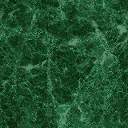 